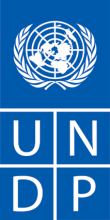 REQUEST FOR QUOTATION (RFQ)(Printing services)Dear Sir / Madam:We kindly request you to submit your quotation for printing services, as detailed in Annex 1 of this RFQ.  When preparing your quotation, please be guided by the form attached hereto as Annex 2.  Please note that Long Term Agreement will be signed since the items will be printed during 2015 and 2016.Quotations may be submitted on or before 16 November 2015 via e-mail, mail or courier mail to the address below:United Nations Development ProgrammeInternacionalnih brigade 69, Belgradeprocurement.rs@undp.org	Quotations submitted by email must be limited to a maximum of 7MB, virus-free.  They must be free from any form of virus or corrupted contents, or the quotations shall be rejected.  It shall remain your responsibility to ensure that your quotation will reach the address above on or before the deadline.  Quotations that are received by UNDP after the deadline indicated above, for whatever reason, shall not be considered for evaluation.  If you are submitting your quotation by email, kindly ensure that they are signed and in the .pdf format, and free from any virus or corrupted files.Please take note of the following requirements and conditions pertaining to the supply of the abovementioned good/s:  Goods offered shall be reviewed based on completeness and compliance of the quotation with the minimum specifications described above and any other annexes providing details of UNDP requirements. The quotation that complies with all of the specifications, requirements and offers the lowest price, as well as all other evaluation criteria indicated, shall be selected.  Any offer that does not meet the requirements shall be rejected.Any discrepancy between the unit price and the total price (obtained by multiplying the unit price and quantity) shall be re-computed by UNDP.  The unit price shall prevail and the total price shall be corrected.  If the supplier does not accept the final price based on UNDP’s re-computation and correction of errors, its quotation will be rejected.  After UNDP has identified the lowest price offer, UNDP reserves the right to award the contract based only on the prices of the goods in the event that the transportation cost (freight and insurance) is found to be higher than UNDP’s own estimated cost if sourced from its own freight forwarder and insurance provider.  At any time during the validity of the quotation, no price variation due to escalation, inflation, fluctuation in exchange rates, or any other market factors shall be accepted by UNDP after it has received the quotation.   At the time of award of Contract or Purchase Order, UNDP reserves the right to vary (increase or decrease) the quantity of services and/or goods, by up to a maximum twenty five per cent (25%) of the total offer, without any change in the unit price or other terms and conditions.  Any Purchase Order that will be issued as a result of this RFQ shall be subject to the General Terms and Conditions attached hereto.  The mere act of submission of a quotation implies that the vendor accepts without question the General Terms and Conditions of UNDP herein attached as Annex 3.UNDP is not bound to accept any quotation, nor award a contract/Purchase Order, nor be responsible for any costs associated with a Supplier’s preparation and submission of a quotation, regardless of the outcome or the manner of conducting the selection process. 	Please be advised that UNDP’s vendor protest procedure is intended to afford an opportunity to appeal for persons or firms not awarded a purchase order or contract in a competitive procurement process.  In the event that you believe you have not been fairly treated, you can find detailed information about vendor protest procedures in the following link: http://www.undp.org/procurement/protest.shtml . UNDP encourages every prospective Vendor to avoid and prevent conflicts of interest, by disclosing to UNDP if you, or any of your affiliates or personnel, were involved in the preparation of the requirements, design, specifications, cost estimates, and other information used in this RFQ.  UNDP implements a zero tolerance on fraud and other proscribed practices, and is committed to identifying and addressing all such acts and practices against UNDP, as well as third parties involved in UNDP activities.  UNDP expects its suppliers to adhere to the UN Supplier Code of Conduct found in this link : http://www.un.org/depts/ptd/pdf/conduct_english.pdf Thank you and we look forward to receiving your quotation.Annex 1Technical Specifications1 – Publikacije 2. SVESKE3.  Infografik/Infographics4 – Leafleti 5. Kalendar6. Olovke7. Papirne kese8. Fascikle9. USB10. Dugmad za manžetne 11. Ceger torbe 12. Šolje NOTE:Dostava probnog otiska na verifikaciju pre stampe je obavezna.Papir treba da ima FSC sertifikat ili slicni.Prilagoditi povez obimu.Annex 2FORM FOR SUBMITTING SUPPLIER’S  QUOTATION(This Form must be submitted only using the Supplier’s Official Letterhead/Stationery)We, the undersigned, hereby accept in full the UNDP General Terms and Conditions, and hereby offer to supply the items listed below in conformity with the specification and requirements of UNDP as per RFQ 403/15:Offer to Supply Goods Compliant with Technical Specifications  Please use Tables in Technical Specifications for Price offersFor each item please provide number of days from initiation of printing until delivery of the product.Offer to Comply with Other Conditions and Related Requirements All other information that we have not provided automatically implies our full compliance with the requirements, terms and conditions of the RFQ.[Name and Signature of the Supplier’s Authorized Person][Designation][Date]Annex 3General Terms and Conditions1.	ACCEPTANCE OF THE PURCHASE ORDER	This Purchase Order may only be accepted by the Supplier's signing and returning an acknowledgement copy of it or by timely delivery of the goods in accordance with the terms of this Purchase Order, as herein specified.  Acceptance of this Purchase Order shall effect a contract between the Parties under which the rights and obligations of the Parties shall be governed solely by the terms and conditions of this Purchase Order, including these General Conditions.  No additional or inconsistent provisions proposed by the Supplier shall bind UNDP unless agreed to in writing by a duly authorized official of UNDP.2.	PAYMENTUNDP shall, on fulfillment of the Delivery Terms, unless otherwise provided in this Purchase Order, make payment within 30 days of receipt of the Supplier's invoice for the goods and copies of the shipping documents specified in this Purchase Order. Payment against the invoice referred to above will reflect any discount shown under the payment terms of this Purchase Order, provided payment is made within the period required by such payment terms.Unless authorized by UNDP, the Supplier shall submit one invoice in respect of this Purchase Order, and such invoice must indicate the Purchase Order's identification number.The prices shown in this Purchase Order may not be increased except by express written agreement of UNDP.3.            TAX EXEMPTION3.1  	Section 7 of the Convention on the Privileges and Immunities of the United Nations provides, inter alia, that the  United Nations, including its subsidiary organs, is exempt from all direct taxes, except charges for utilities services, and is exempt from customs duties and charges of a similar nature in respect of articles imported or exported for its official use.  In the event any governmental authority refuses to recognize UNDP's exemption from such taxes, duties or charges, the Supplier shall immediately consult with UNDP to determine a mutually acceptable procedure.    3.2  	Accordingly, the Supplier authorizes UNDP to deduct from the Supplier's invoice any amount representing such taxes, duties or charges, unless the Supplier has consulted with UNDP before the payment thereof and UNDP has, in each instance, specifically authorized the Supplier to pay such taxes, duties or charges under protest.  In that event, the Supplier shall provide UNDP with written evidence that payment of such taxes, duties or charges has been made and appropriately authorized.4.	RISK OF LOSS 	Risk of loss, damage to or destruction of the goods shall be governed in accordance with Incoterms  2010, unless otherwise agreed upon by the Parties on the front side of this Purchase Order.5.	EXPORT LICENCES	Notwithstanding any INCOTERM 2010 used in this Purchase Order, the Supplier shall obtain any export licences required for the goods.6.	FITNESS OF GOODS/PACKAGING	The Supplier warrants that the goods, including packaging, conform to the specifications for the goods ordered under this Purchase Order and are fit for the purposes for which such goods are ordinarily used and for purposes expressly made known to the Supplier by UNDP, and are free from defects in workmanship and materials.  The Supplier also warrants that the goods are contained or packaged adequately to protect the goods.7.	INSPECTION7.1	UNDP shall have a reasonable time after delivery of the goods to inspect them and to reject and refuse acceptance of goods not conforming to this Purchase Order; payment for goods pursuant to this Purchase Order shall not be deemed an acceptance of the goods.7.2	Inspection prior to shipment does not relieve the Supplier from any of its contractual obligations.8.	INTELLECTUAL PROPERTY INFRINGEMENT	The Supplier warrants that the use or supply by UNDP of the goods sold under this Purchase Order does not infringe any patent, design, trade-name or trade-mark.  In addition, the Supplier shall, pursuant to this warranty, indemnify, defend and hold UNDP and the United Nations harmless from any actions or claims brought against UNDP or the United Nations pertaining to the alleged infringement of a patent, design, trade-name or trade-mark arising in connection with the goods sold under this Purchase Order.9.	RIGHTS OF UNDP	In case of failure by the Supplier to fulfil its obligations under the terms and conditions of this Purchase Order, including but not limited to failure to obtain necessary export licences, or to make delivery of all or part of the goods by the agreed delivery date or dates, UNDP may, after giving the Supplier reasonable notice to perform and without prejudice to any other rights or remedies, exercise one or more of the following rights:Procure all or part of the goods from other sources, in which event UNDP may hold the Supplier responsible for any excess cost occasioned thereby.Refuse to accept delivery of all or part of the goods.Cancel this Purchase Order without any liability for termination charges or any other liability of any kind of UNDP.10.	LATE DELIVERY	Without limiting any other rights or obligations of the parties hereunder, if the Supplier will be unable to deliver the goods by the delivery date(s) stipulated in this Purchase Order, the Supplier shall (i) immediately consult with UNDP to determine the most expeditious means for delivering the goods and (ii) use an expedited means of delivery, at the Supplier's cost (unless the delay is due to Force Majeure), if reasonably so requested by UNDP.11.	ASSIGNMENT AND INSOLVENCYThe Supplier shall not, except after obtaining the written consent of UNDP, assign, transfer, pledge or make other disposition of this Purchase Order, or any part thereof, or any of the Supplier's rights or obligations under this Purchase Order. Should the Supplier become insolvent or should control of the Supplier change by virtue of insolvency, UNDP may, without prejudice to any other rights or remedies, immediately terminate this Purchase Order by giving the Supplier written notice of termination.12.	USE OF UNDP OR UNITED NATIONS NAME OR EMBLEM	The Supplier shall not use the name, emblem or official seal of UNDP or the United Nations for any purpose.13.	PROHIBITION ON ADVERTISING	The Supplier shall not advertise or otherwise make public that it is furnishing goods or services to UNDP without specific permission of UNDP in each instance.14.	CHILD LABOUR	The Supplier represents and warrants that neither it nor any of its affiliates is engaged in any practice inconsistent with the rights set forth in the Convention on the Rights of the Child, including Article 32 thereof, which, inter alia, requires that a child shall be protected from performing any work that is likely to be hazardous or to interfere with the child's education, or to be harmful to the child's health or physical, mental, spiritual, moral or social development.	Any breach of this representation and warranty shall entitle UNDP to terminate this Purchase Order immediately upon notice to the Supplier, without any liability for termination charges or any other liability of any kind of UNDP.15.	MINES	The Supplier represents and warrants that neither it nor any of its affiliates is actively and directly engaged in patent activities, development, assembly, production, trade or manufacture of mines or in such activities in respect of components primarily utilized in the manufacture of Mines.  The term "Mines" means those devices defined in Article 2, Paragraphs 1, 4 and 5 of Protocol II annexed to the Convention on Prohibitions and Restrictions on the Use of Certain Conventional Weapons Which May Be Deemed to Be Excessively Injurious or to Have Indiscriminate Effects of 1980.	Any breach of this representation and warranty shall entitle UNDP to terminate this Purchase Order immediately upon notice to the Supplier, without any liability for termination charges or any other liability of any kind of UNDP.16.	SETTLEMENT OF DISPUTES16.1	Amicable Settlement.  The Parties shall use their best efforts to settle amicably any dispute, controversy or claim arising out of, or relating to this Purchase Order or the breach, termination or invalidity thereof.  Where the Parties wish to seek such an amicable settlement through conciliation, the conciliation shall take place in accordance with the UNCITRAL Conciliation Rules then obtaining, or according to such other procedure as may be agreed between the Parties.16.2	Arbitration.  	Unless, any such dispute, controversy or claim between the Parties arising out of or relating to this Purchase Order or the breach, termination or invalidity thereof is settled amicably under the preceding paragraph of this Section within sixty (60) days after receipt by one Party of the other Party's request for such amicable settlement, such dispute, controversy or claim shall be referred by either Party to arbitration in accordance with the UNCITRAL Arbitration Rules then obtaining, including its provisions on applicable law.  The arbitral tribunal shall have no authority to award punitive damages.  The Parties shall be bound by any arbitration award rendered as a result of such arbitration as the final adjudication of any such controversy, claim or dispute.17.	PRIVILEGES AND IMMUNITIES	Nothing in or related to these General Terms and Conditions or this Purchase Order shall be deemed a waiver of any of the privileges and immunities of the United Nations, including its subsidiary organs.18.	SEXUAL EXPLOITATION:18.1	The Contractor shall take all appropriate measures to prevent sexual exploitation or abuse of anyone by it or by any of its employees or any other persons who may be engaged by the Contractor to perform any services under the Contract.  For these purposes, sexual activity with any person less than eighteen years of age, regardless of any laws relating to consent, shall constitute the sexual exploitation and abuse of such person.  In addition, the Contractor shall refrain from, and shall take all appropriate measures to prohibit its employees or other persons engaged by it from, exchanging any money, goods, services, offers of employment or other things of value, for sexual favors or activities, or from engaging in any sexual activities that are exploitive or degrading to any person.  The Contractor acknowledges and agrees that the provisions hereof constitute an essential term of the Contract and that any breach of this representation and warranty shall entitle UNDP to terminate the Contract immediately upon notice to the Contractor, without any liability for termination charges or any other liability of any kind.18.2	UNDP shall not apply the foregoing standard relating to age in any case in which the Contractor’s personnel or any other person who may be engaged by the Contractor to perform any services under the Contract is married to the person less than the age of eighteen years with whom sexual activity has occurred and in which such marriage is recognized as valid under the laws of the country of citizenship of such Contractor’s personnel or such other person who may be engaged by the Contractor to perform any services under the Contract.OFFICIALS NOT TO BENEFIT: The Contractor warrants that no official of UNDP or the United Nations has received or will be offered by the Contractor any direct or indirect benefit arising from this Contract or the award thereof.  The Contractor agrees that breach of this provision is a breach of an essential term of this Contract. 20.       AUTHORITY TO MODIFY:Pursuant to the Financial Regulations and Rules of UNDP, only the UNDP Authorized Official possess the authority to agree on behalf of UNDP to any modification of or change in this Agreement, to a waiver of any of its provisions or to any additional contractual relationship of any kind with the Contractor. Accordingly, no modification or change in this Contract shall be valid and enforceable against UNDP unless provided by an amendment to this Agreement signed by the Contractor and jointly by the UNDP Authorized Official.NAME & ADDRESS OF FIRMDATE: 30 October 2015NAME & ADDRESS OF FIRMREFERENCE: RFQ 403/15Delivery Terms [INCOTERMS 2010] (Pls. link this to price schedule)☐FCA☐CPT☐CIP X DAP  ☐Other ☐FCA☐CPT☐CIP X DAP  ☐Other Exact Address/es of Delivery Location/s (identify all, if multiple)Address will be provided for each item at the stage of ordering.Address will be provided for each item at the stage of ordering.Latest Expected Delivery Date and Time  (if delivery time exceeds this, quote may be rejected by UNDP)X  this will be agreed for each printing at the stage of orderingX  this will be agreed for each printing at the stage of orderingDelivery Schedule☐RequiredX Not Required☐RequiredX Not RequiredPacking Requirements Mode of Transport  ☐ AIRX LANDMode of Transport   ☐SEA☐OTHER Preferred Currency of QuotationX United States Dollars☐Euro☐Local Currency : Payment shall be made in RSD using the UN rate of exchange for the month when payment is effectedX United States Dollars☐Euro☐Local Currency : Payment shall be made in RSD using the UN rate of exchange for the month when payment is effectedValue Added Tax on Price Quotation☐ Must be inclusive of VAT and other applicable indirect taxesX  Must be exclusive of VAT and other applicable indirect taxes☐ Must be inclusive of VAT and other applicable indirect taxesX  Must be exclusive of VAT and other applicable indirect taxesAfter-sales services required ☐Warranty on Parts and Labor for minimum period of  ☐Technical Support  ☐Provision of Service Unit when pulled out for maintenance/ repair ☐ Others  ☐Warranty on Parts and Labor for minimum period of  ☐Technical Support  ☐Provision of Service Unit when pulled out for maintenance/ repair ☐ Others Deadline for the Submission of Quotation COB, 16 November 2015 COB, 16 November 2015 All documentations, including catalogs, instructions and operating manuals, shall be in this language ☐ English        ☐ French     ☐ Spanish        X  Serbian ☐ English        ☐ French     ☐ Spanish        X  Serbian Documents to be submittedX  Duly Accomplished Form as provided in Annex 2, and in accordance with the list of requirements in Annex 1;☐ A statement whether any import or export licenses are required in respect of the goods to be purchased including any restrictions on the country of origin, use/dual use nature of goods or services, including and disposition to end users;☐ Confirmation that licenses of this nature have been obtained in the past and an expectation of obtaining all the necessary licenses should the quotation be selected;X  Quality Certificates (ISO, etc.);X  Latest Business Registration Certificate ;X  Latest Internal Revenue Certificate / Tax Clearance;☐ Manufacturer’s Authorization of the Company as a Sales Agent (if Supplier is not the manufacturer);☐ Certificate of Exclusive Distributorship in the country (if applicable, and if Supplier is not the manufacturer);☐ Evidence/Certification of Environmental Sustainability (“Green” Standards) of the Company or the Product being supplied ;☐ Complete documentation, information and declaration of any goods classified or may be classified as “Dangerous Goods”.☐ Patent Registration Certificates (if any of technologies submitted in the quotation is patented by the Supplier);X  Written Self-Declaration of not being included in the UN Security Council 1267/1989 list, UN Procurement Division List or other UN Ineligibility List;☐ Others [pls. specify as many as required]X  Duly Accomplished Form as provided in Annex 2, and in accordance with the list of requirements in Annex 1;☐ A statement whether any import or export licenses are required in respect of the goods to be purchased including any restrictions on the country of origin, use/dual use nature of goods or services, including and disposition to end users;☐ Confirmation that licenses of this nature have been obtained in the past and an expectation of obtaining all the necessary licenses should the quotation be selected;X  Quality Certificates (ISO, etc.);X  Latest Business Registration Certificate ;X  Latest Internal Revenue Certificate / Tax Clearance;☐ Manufacturer’s Authorization of the Company as a Sales Agent (if Supplier is not the manufacturer);☐ Certificate of Exclusive Distributorship in the country (if applicable, and if Supplier is not the manufacturer);☐ Evidence/Certification of Environmental Sustainability (“Green” Standards) of the Company or the Product being supplied ;☐ Complete documentation, information and declaration of any goods classified or may be classified as “Dangerous Goods”.☐ Patent Registration Certificates (if any of technologies submitted in the quotation is patented by the Supplier);X  Written Self-Declaration of not being included in the UN Security Council 1267/1989 list, UN Procurement Division List or other UN Ineligibility List;☐ Others [pls. specify as many as required]Period of Validity of Quotes starting the Submission DateX  60 days       ☐ 90 days	☐ 120 days In exceptional circumstances, UNDP may request the Vendor to extend the validity of the Quotation beyond what has been initially indicated in this RFQ.   The Proposal shall then confirm the extension in writing, without any modification whatsoever on the Quotation.  X  60 days       ☐ 90 days	☐ 120 days In exceptional circumstances, UNDP may request the Vendor to extend the validity of the Quotation beyond what has been initially indicated in this RFQ.   The Proposal shall then confirm the extension in writing, without any modification whatsoever on the Quotation.  Partial Quotes☐  Not permittedX  Permitted Offerors can provide offers for one or more items ☐  Not permittedX  Permitted Offerors can provide offers for one or more items Payment TermsX  100% upon complete delivery of goods☐ Others [pls. specify]X  100% upon complete delivery of goods☐ Others [pls. specify]Liquidated Damages 0.5% of total value per day of delay up to total of 10% when contract can be terminated0.5% of total value per day of delay up to total of 10% when contract can be terminatedEvaluation Criteria [check as many as applicable]X  Technical responsiveness/Full compliance to requirements and lowest price Comprehensiveness of after-sales servicesX  Full acceptance of the PO/Contract General Terms and Conditions [this is a mandatory criteria and cannot be deleted regardless of the nature of services required]☐ Earliest Delivery / Shortest Lead Time☐ Others [pls. specify]X  Technical responsiveness/Full compliance to requirements and lowest price Comprehensiveness of after-sales servicesX  Full acceptance of the PO/Contract General Terms and Conditions [this is a mandatory criteria and cannot be deleted regardless of the nature of services required]☐ Earliest Delivery / Shortest Lead Time☐ Others [pls. specify]UNDP will award to:☐ One and only one supplier XOne or more Supplier, depending on the following factors:  price and time of delivery☐ One and only one supplier XOne or more Supplier, depending on the following factors:  price and time of deliveryType of Contract to be Signed☐ Purchase OrderX Long-Term Agreement (the document that will trigger the call-of is  PO)☐ Other Type/s of Contract ☐ Purchase OrderX Long-Term Agreement (the document that will trigger the call-of is  PO)☐ Other Type/s of Contract Conditions for Release of Payment Passing Inspection  Complete Installation☐ Passing all Testing ☐ Completion of Training on Operation and Maintenance X  Written Acceptance of Goods based on full compliance with  RFQ requirements☐ Others  Passing Inspection  Complete Installation☐ Passing all Testing ☐ Completion of Training on Operation and Maintenance X  Written Acceptance of Goods based on full compliance with  RFQ requirements☐ Others Annexes to this RFQX  Specifications of the Goods Required (Annex 1)X  Form for Submission of Quotation (Annex 2)X  General Terms and Conditions / Special Conditions (Annex 3).  ☐ Others Non-acceptance of the terms of the General Terms and Conditions (GTC) shall be grounds for disqualification from this procurement process.  X  Specifications of the Goods Required (Annex 1)X  Form for Submission of Quotation (Annex 2)X  General Terms and Conditions / Special Conditions (Annex 3).  ☐ Others Non-acceptance of the terms of the General Terms and Conditions (GTC) shall be grounds for disqualification from this procurement process.  Contact for Inquiries(Written inquiries only)procurement.rs@undp.orgAny delay in UNDP’s response shall be not used as a reason for extending the deadline for submission, unless UNDP determines that such an extension is necessary and communicates a new deadline to the Proposers.procurement.rs@undp.orgAny delay in UNDP’s response shall be not used as a reason for extending the deadline for submission, unless UNDP determines that such an extension is necessary and communicates a new deadline to the Proposers.Required specificationRequired specificationRequired specificationRequired specification1A – National Arms Exports Report Format: 210 x 297 mm;Štampa unutrašnji blok: 2/2, obostarno u 2 spot bojeŠtampa korica: 4/0;  Papir:  knjižni blok: ofset 90 gr/m2, korice: kunstdruk 300 gr/m2; Povez: broširani, topli lepak; Plastifikacija korica: 1/0 mat folija ;  Dorada: UV lak na koricama (K1 i K4) 1/0Ova publikacije je dvojezična. Montaža dve verzije teksta treba da bude "ledja o ledja" i da se ostavi jedan prazan list izmedju te dve verzije.  1A – National Arms Exports Report Format: 210 x 297 mm;Štampa unutrašnji blok: 2/2, obostarno u 2 spot bojeŠtampa korica: 4/0;  Papir:  knjižni blok: ofset 90 gr/m2, korice: kunstdruk 300 gr/m2; Povez: broširani, topli lepak; Plastifikacija korica: 1/0 mat folija ;  Dorada: UV lak na koricama (K1 i K4) 1/0Ova publikacije je dvojezična. Montaža dve verzije teksta treba da bude "ledja o ledja" i da se ostavi jedan prazan list izmedju te dve verzije.  1A – National Arms Exports Report Format: 210 x 297 mm;Štampa unutrašnji blok: 2/2, obostarno u 2 spot bojeŠtampa korica: 4/0;  Papir:  knjižni blok: ofset 90 gr/m2, korice: kunstdruk 300 gr/m2; Povez: broširani, topli lepak; Plastifikacija korica: 1/0 mat folija ;  Dorada: UV lak na koricama (K1 i K4) 1/0Ova publikacije je dvojezična. Montaža dve verzije teksta treba da bude "ledja o ledja" i da se ostavi jedan prazan list izmedju te dve verzije.  1A – National Arms Exports Report Format: 210 x 297 mm;Štampa unutrašnji blok: 2/2, obostarno u 2 spot bojeŠtampa korica: 4/0;  Papir:  knjižni blok: ofset 90 gr/m2, korice: kunstdruk 300 gr/m2; Povez: broširani, topli lepak; Plastifikacija korica: 1/0 mat folija ;  Dorada: UV lak na koricama (K1 i K4) 1/0Ova publikacije je dvojezična. Montaža dve verzije teksta treba da bude "ledja o ledja" i da se ostavi jedan prazan list izmedju te dve verzije.  TirazBroj stranaUnit priceTotal price505050805012050200100501008010012010020015050150801501201502002005080120200300 200301-500500 and aboveRequired specificationRequired specificationRequired specificationRequired specification1B - WinMil study Korice                                                Format:          210 x 297 mm (zatvoren), + riknaPapir:              300 gr mat kunstdruk  Štampa:         4/4, CMYKDorada:          plastifikacija mat 1/0, UV lak parcijalno 1/0,  bigovanje.Unutrašnji blok                                          Format:          210 x 297 mmObim:             108 stranaPapir:              140 gr ofset                 Štampa:         4/4, CMYKDorada:          bigovanje, savijanje, povezPovez:             sa riknom    1B - WinMil study Korice                                                Format:          210 x 297 mm (zatvoren), + riknaPapir:              300 gr mat kunstdruk  Štampa:         4/4, CMYKDorada:          plastifikacija mat 1/0, UV lak parcijalno 1/0,  bigovanje.Unutrašnji blok                                          Format:          210 x 297 mmObim:             108 stranaPapir:              140 gr ofset                 Štampa:         4/4, CMYKDorada:          bigovanje, savijanje, povezPovez:             sa riknom    1B - WinMil study Korice                                                Format:          210 x 297 mm (zatvoren), + riknaPapir:              300 gr mat kunstdruk  Štampa:         4/4, CMYKDorada:          plastifikacija mat 1/0, UV lak parcijalno 1/0,  bigovanje.Unutrašnji blok                                          Format:          210 x 297 mmObim:             108 stranaPapir:              140 gr ofset                 Štampa:         4/4, CMYKDorada:          bigovanje, savijanje, povezPovez:             sa riknom    1B - WinMil study Korice                                                Format:          210 x 297 mm (zatvoren), + riknaPapir:              300 gr mat kunstdruk  Štampa:         4/4, CMYKDorada:          plastifikacija mat 1/0, UV lak parcijalno 1/0,  bigovanje.Unutrašnji blok                                          Format:          210 x 297 mmObim:             108 stranaPapir:              140 gr ofset                 Štampa:         4/4, CMYKDorada:          bigovanje, savijanje, povezPovez:             sa riknom    TirazBroj stranaUnit priceTotal price505050805012050200100501008010012010020015050150801501201502002005080120200300200301 – 500 500 and above Required specificationRequired specificationRequired specificationRequired specification1C - Abstract: Gender Equality
Format: 170 x 230 mm
Papir: korice kunstdruk 300 gr/m2, unutrašnji blok ofset 120 gr/m2
Štampa: korice 4/0 (jednostrano, kolor), unutrašnji blok 2/2 (obostrano, dvobojno)
Povez: broširani, topli lepak
Dorada: spoljna mat plastifikacija korica i parcijalni UV lak na koricama.1C - Abstract: Gender Equality
Format: 170 x 230 mm
Papir: korice kunstdruk 300 gr/m2, unutrašnji blok ofset 120 gr/m2
Štampa: korice 4/0 (jednostrano, kolor), unutrašnji blok 2/2 (obostrano, dvobojno)
Povez: broširani, topli lepak
Dorada: spoljna mat plastifikacija korica i parcijalni UV lak na koricama.1C - Abstract: Gender Equality
Format: 170 x 230 mm
Papir: korice kunstdruk 300 gr/m2, unutrašnji blok ofset 120 gr/m2
Štampa: korice 4/0 (jednostrano, kolor), unutrašnji blok 2/2 (obostrano, dvobojno)
Povez: broširani, topli lepak
Dorada: spoljna mat plastifikacija korica i parcijalni UV lak na koricama.1C - Abstract: Gender Equality
Format: 170 x 230 mm
Papir: korice kunstdruk 300 gr/m2, unutrašnji blok ofset 120 gr/m2
Štampa: korice 4/0 (jednostrano, kolor), unutrašnji blok 2/2 (obostrano, dvobojno)
Povez: broširani, topli lepak
Dorada: spoljna mat plastifikacija korica i parcijalni UV lak na koricama.TirazBroj stranaUnit priceTotal price505050805012050200100501008010012010020015050150801501201502002005080120200300200301 -500 500 and aboveRequired specificationRequired specificationRequired specificationRequired specification1D - Oružje na metiFormat A4knjizni blok 150g offset, stampa 4/4korice 350g offset, stampa 4/41D - Oružje na metiFormat A4knjizni blok 150g offset, stampa 4/4korice 350g offset, stampa 4/41D - Oružje na metiFormat A4knjizni blok 150g offset, stampa 4/4korice 350g offset, stampa 4/41D - Oružje na metiFormat A4knjizni blok 150g offset, stampa 4/4korice 350g offset, stampa 4/4TirazBroj stranaUnit priceTotal price505050805012050200100501008010012010020015050150801501201502002005080120200300200301-500500 and aboveRequired specificationRequired specificationRequired specification2A - SEESAC Sveska sa 3 Porukeformat: 135x200mm
obim: 240 strana (120 listova) 
papir: 80gr ofsetni (listovi)
          150 gr kunstdruk kasiran na lepenku 2mm (korice)
stampa: 2/2 (listovi)
              4/0 (korice)
plastifikacija: mat 1/0 (korice)
dorada: spiralni beli povez po duzoj strani 2A - SEESAC Sveska sa 3 Porukeformat: 135x200mm
obim: 240 strana (120 listova) 
papir: 80gr ofsetni (listovi)
          150 gr kunstdruk kasiran na lepenku 2mm (korice)
stampa: 2/2 (listovi)
              4/0 (korice)
plastifikacija: mat 1/0 (korice)
dorada: spiralni beli povez po duzoj strani 2A - SEESAC Sveska sa 3 Porukeformat: 135x200mm
obim: 240 strana (120 listova) 
papir: 80gr ofsetni (listovi)
          150 gr kunstdruk kasiran na lepenku 2mm (korice)
stampa: 2/2 (listovi)
              4/0 (korice)
plastifikacija: mat 1/0 (korice)
dorada: spiralni beli povez po duzoj strani TirazUnit priceTotal price100200300400500Required specificationRequired specificationRequired specification2B - SEESAC Bullet sveska sa inserterimaformat: 135x200mm
obim: 240 strana (120 listova) + 3 insertera (na svakih 60 strana po jedan - posle 60/120/180. strane)
papir: 80gr ofsetni (listovi)
          150 gr kunstdruk kasiran na lepenku 2mm (korice)          150 gr kunstdruk (inserter) 
stampa: 2/2 (listovi)
              4/0 (korice)  4/4 (inserteri)plastifikacija: mat 1/0 (korice)
dorada: spiralni beli povez po duzoj strani2B - SEESAC Bullet sveska sa inserterimaformat: 135x200mm
obim: 240 strana (120 listova) + 3 insertera (na svakih 60 strana po jedan - posle 60/120/180. strane)
papir: 80gr ofsetni (listovi)
          150 gr kunstdruk kasiran na lepenku 2mm (korice)          150 gr kunstdruk (inserter) 
stampa: 2/2 (listovi)
              4/0 (korice)  4/4 (inserteri)plastifikacija: mat 1/0 (korice)
dorada: spiralni beli povez po duzoj strani2B - SEESAC Bullet sveska sa inserterimaformat: 135x200mm
obim: 240 strana (120 listova) + 3 insertera (na svakih 60 strana po jedan - posle 60/120/180. strane)
papir: 80gr ofsetni (listovi)
          150 gr kunstdruk kasiran na lepenku 2mm (korice)          150 gr kunstdruk (inserter) 
stampa: 2/2 (listovi)
              4/0 (korice)  4/4 (inserteri)plastifikacija: mat 1/0 (korice)
dorada: spiralni beli povez po duzoj straniTirazUnit priceTotal price100200300400500Required specificationRequired specificationRequired specification2C - WinMil Format: 135 x 209 mm, 80 listova
Obim: 160 strana (80 listova) + korice
Papir: 80 g ofsetni (listovi)
         150 g mat, kunstdruk kasiran na lepenku 2mm (korice)
Stampa: 1/1 listovi
	 4/0 korice
Plastifikacija: mat 1/0 (korice)
Povez: bela spirala po duzoj strani 
Dorada: mat plastifikacija, kasiranje korica2C - WinMil Format: 135 x 209 mm, 80 listova
Obim: 160 strana (80 listova) + korice
Papir: 80 g ofsetni (listovi)
         150 g mat, kunstdruk kasiran na lepenku 2mm (korice)
Stampa: 1/1 listovi
	 4/0 korice
Plastifikacija: mat 1/0 (korice)
Povez: bela spirala po duzoj strani 
Dorada: mat plastifikacija, kasiranje korica2C - WinMil Format: 135 x 209 mm, 80 listova
Obim: 160 strana (80 listova) + korice
Papir: 80 g ofsetni (listovi)
         150 g mat, kunstdruk kasiran na lepenku 2mm (korice)
Stampa: 1/1 listovi
	 4/0 korice
Plastifikacija: mat 1/0 (korice)
Povez: bela spirala po duzoj strani 
Dorada: mat plastifikacija, kasiranje koricaTirazUnit priceTotal price1002003004005002D - Moleskin SEESAC Faux leather cover; back pocket; ribbon placeholder; soft and hard cover; flat, vertical elastic 9x14cm13x21 cm Approx. 240 pages 287x420mmApprox. 180 pages 2D - Moleskin SEESAC Faux leather cover; back pocket; ribbon placeholder; soft and hard cover; flat, vertical elastic 9x14cm13x21 cm Approx. 240 pages 287x420mmApprox. 180 pages 2D - Moleskin SEESAC Faux leather cover; back pocket; ribbon placeholder; soft and hard cover; flat, vertical elastic 9x14cm13x21 cm Approx. 240 pages 287x420mmApprox. 180 pages 2D - Moleskin SEESAC Faux leather cover; back pocket; ribbon placeholder; soft and hard cover; flat, vertical elastic 9x14cm13x21 cm Approx. 240 pages 287x420mmApprox. 180 pages TirazUnit priceTotal price30a30b30c50a50b50c70a70b70c100a100b100c150a150b150c200abcRequired specificationRequired specificationRequired specification3A – SEESAC Format:                420 x 297 mm (otvoren), 210 x 297 mm (zatvoren)
Papir:                    200 gr mat kunstdruk
Štampa:               4/4, CMYK
Dorada:               plastifikacija mat 1/1, bigovanje (1 big), obrezivanje, savijanje.
Digitalna Štampa     3A – SEESAC Format:                420 x 297 mm (otvoren), 210 x 297 mm (zatvoren)
Papir:                    200 gr mat kunstdruk
Štampa:               4/4, CMYK
Dorada:               plastifikacija mat 1/1, bigovanje (1 big), obrezivanje, savijanje.
Digitalna Štampa     3A – SEESAC Format:                420 x 297 mm (otvoren), 210 x 297 mm (zatvoren)
Papir:                    200 gr mat kunstdruk
Štampa:               4/4, CMYK
Dorada:               plastifikacija mat 1/1, bigovanje (1 big), obrezivanje, savijanje.
Digitalna Štampa     TirazUnit priceTotal price100200300400500Required specificationRequired specificationRequired specification3B - WinMilFormat: list 340 x 235 mm
korice 172 x 118 mm (otvorene)
Obim: 1 list + korice 
Materijal: list 120gr ofsetni
korice 300gr kunstdruk
Štampa: list 4/4
korice 4/0
Plastifikacija: mat 1/0 (korice)
Dorada: savijanje lista; bigovanje korica; lepljenje korica za list 3B - WinMilFormat: list 340 x 235 mm
korice 172 x 118 mm (otvorene)
Obim: 1 list + korice 
Materijal: list 120gr ofsetni
korice 300gr kunstdruk
Štampa: list 4/4
korice 4/0
Plastifikacija: mat 1/0 (korice)
Dorada: savijanje lista; bigovanje korica; lepljenje korica za list 3B - WinMilFormat: list 340 x 235 mm
korice 172 x 118 mm (otvorene)
Obim: 1 list + korice 
Materijal: list 120gr ofsetni
korice 300gr kunstdruk
Štampa: list 4/4
korice 4/0
Plastifikacija: mat 1/0 (korice)
Dorada: savijanje lista; bigovanje korica; lepljenje korica za list TirazUnit priceTotal price100200300400500Required specificationRequired specificationRequired specification3C – WPON Papir: kustdruk Fedrigoni kunstdruk 135 gr,Format: 480 x 340 mm,Štampa: ofset 4/0 (kolor - jednostrano).Dorada: bigovanje x 3 (tri presavijanja posle kojih će finalni format mape biti 170 x 160 mm)3C – WPON Papir: kustdruk Fedrigoni kunstdruk 135 gr,Format: 480 x 340 mm,Štampa: ofset 4/0 (kolor - jednostrano).Dorada: bigovanje x 3 (tri presavijanja posle kojih će finalni format mape biti 170 x 160 mm)3C – WPON Papir: kustdruk Fedrigoni kunstdruk 135 gr,Format: 480 x 340 mm,Štampa: ofset 4/0 (kolor - jednostrano).Dorada: bigovanje x 3 (tri presavijanja posle kojih će finalni format mape biti 170 x 160 mm)TirazUnit priceTotal price100200300400500Required specificationRequired specificationRequired specification3D – Targeting Weapons B2 (savijen format 250x234mm)Offset papir 150g , stampa 4/4Bigovanje - 3 biga3D – Targeting Weapons B2 (savijen format 250x234mm)Offset papir 150g , stampa 4/4Bigovanje - 3 biga3D – Targeting Weapons B2 (savijen format 250x234mm)Offset papir 150g , stampa 4/4Bigovanje - 3 bigaTirazUnit priceTotal price100200300400500Required specificationRequired specificationRequired specification4A - ACPFormat: 400x200
Bigovanje (na 3 mesta) - 8 strana - harmonika - dimenzija jedne strane 100x200 - format uspravan
Papir: 200gr 
Dorada: mat plastifikacija
Tiraz: 300 komada 
Obostrana stampa4A - ACPFormat: 400x200
Bigovanje (na 3 mesta) - 8 strana - harmonika - dimenzija jedne strane 100x200 - format uspravan
Papir: 200gr 
Dorada: mat plastifikacija
Tiraz: 300 komada 
Obostrana stampa4A - ACPFormat: 400x200
Bigovanje (na 3 mesta) - 8 strana - harmonika - dimenzija jedne strane 100x200 - format uspravan
Papir: 200gr 
Dorada: mat plastifikacija
Tiraz: 300 komada 
Obostrana stampaTirazUnit priceTotal price1000800600500400300200100Required specificationRequired specificationRequired specification4B - EUSAC Stampa: ofset - obostrana
Papir: 200gr
Format: 297x200 rasklopljeno, 100x200 sklopljeno
sklapa se kao knjiga, ne harmonika (jedan list koji se sklapa unutra kraci - 97x200)
Dorada: bigovanje, savijanje mat plastifikacija4B - EUSAC Stampa: ofset - obostrana
Papir: 200gr
Format: 297x200 rasklopljeno, 100x200 sklopljeno
sklapa se kao knjiga, ne harmonika (jedan list koji se sklapa unutra kraci - 97x200)
Dorada: bigovanje, savijanje mat plastifikacija4B - EUSAC Stampa: ofset - obostrana
Papir: 200gr
Format: 297x200 rasklopljeno, 100x200 sklopljeno
sklapa se kao knjiga, ne harmonika (jedan list koji se sklapa unutra kraci - 97x200)
Dorada: bigovanje, savijanje mat plastifikacijaTirazUnit priceTotal price1000800600500400300200100Required specificationRequired specificationRequired specification4C - SEESAC Papir 200gr kunstdruk mat
Stampa: 4/4
Dorada: bigovanje, mat plastifiakcija
Format: 297x200 (otvara se kao kniga, ne kao harmonika - kraca strana ulazi ispod)4C - SEESAC Papir 200gr kunstdruk mat
Stampa: 4/4
Dorada: bigovanje, mat plastifiakcija
Format: 297x200 (otvara se kao kniga, ne kao harmonika - kraca strana ulazi ispod)4C - SEESAC Papir 200gr kunstdruk mat
Stampa: 4/4
Dorada: bigovanje, mat plastifiakcija
Format: 297x200 (otvara se kao kniga, ne kao harmonika - kraca strana ulazi ispod)TirazUnit priceTotal price1000800600500400300200100Required specificationRequired specificationRequired specification4D - RSSRP format A4stampa: 4/4papir: 150 g reciklirani (i/ili 200 g kunstdruk) dorada: secenje i savijanje/bigovanje (jedan big po duzoj strani)Dati ponudu za obe vrste papira 4D - RSSRP format A4stampa: 4/4papir: 150 g reciklirani (i/ili 200 g kunstdruk) dorada: secenje i savijanje/bigovanje (jedan big po duzoj strani)Dati ponudu za obe vrste papira 4D - RSSRP format A4stampa: 4/4papir: 150 g reciklirani (i/ili 200 g kunstdruk) dorada: secenje i savijanje/bigovanje (jedan big po duzoj strani)Dati ponudu za obe vrste papira TirazUnit priceTotal price1000800600500400300200100Required specificationRequired specificationRequired specification$E – WinMil Format: 100x200mm sklopljeno, 200x200mm rasklopljenoPapir: kunstdruk mat 250/300grStampa: 4/4Dorada: mat plastifikacija, secenje, savijanje$E – WinMil Format: 100x200mm sklopljeno, 200x200mm rasklopljenoPapir: kunstdruk mat 250/300grStampa: 4/4Dorada: mat plastifikacija, secenje, savijanje$E – WinMil Format: 100x200mm sklopljeno, 200x200mm rasklopljenoPapir: kunstdruk mat 250/300grStampa: 4/4Dorada: mat plastifikacija, secenje, savijanjeTirazUnit priceTotal price1000800600500400300200100Required specificationRequired specificationRequired specificationStoni  kalendar Obim: naslovna strana + 12 listova + postolje;Format: 180x140mm – listovi, 180x160mm – postolje;Hartija: kunstrduk 250gr/m2 – listovi, kunstrduk mat 135gr, lepenka 2mm – postolje;Štampa: obostrani kolor 4/4; Postolje: štampa 4/0, sa mat plastifikacijom 1/0;Dorada: obrezivanje listova, kompletiranje, kaširanje, postolja, bigovanje postolja, spiralni povez na 180mm – metalna spiralaFormat: 100x200mm sklopljeno, 200x200mm rasklopljenoPapir: kunstdruk mat 250/300grStampa: 4/4Dorada: mat plastifikacija, secenje, savijanjeStoni  kalendar Obim: naslovna strana + 12 listova + postolje;Format: 180x140mm – listovi, 180x160mm – postolje;Hartija: kunstrduk 250gr/m2 – listovi, kunstrduk mat 135gr, lepenka 2mm – postolje;Štampa: obostrani kolor 4/4; Postolje: štampa 4/0, sa mat plastifikacijom 1/0;Dorada: obrezivanje listova, kompletiranje, kaširanje, postolja, bigovanje postolja, spiralni povez na 180mm – metalna spiralaFormat: 100x200mm sklopljeno, 200x200mm rasklopljenoPapir: kunstdruk mat 250/300grStampa: 4/4Dorada: mat plastifikacija, secenje, savijanjeStoni  kalendar Obim: naslovna strana + 12 listova + postolje;Format: 180x140mm – listovi, 180x160mm – postolje;Hartija: kunstrduk 250gr/m2 – listovi, kunstrduk mat 135gr, lepenka 2mm – postolje;Štampa: obostrani kolor 4/4; Postolje: štampa 4/0, sa mat plastifikacijom 1/0;Dorada: obrezivanje listova, kompletiranje, kaširanje, postolja, bigovanje postolja, spiralni povez na 180mm – metalna spiralaFormat: 100x200mm sklopljeno, 200x200mm rasklopljenoPapir: kunstdruk mat 250/300grStampa: 4/4Dorada: mat plastifikacija, secenje, savijanjeTirazUnit priceTotal price50100150200300Required specificationRequired specificationRequired specificationRequired specificationOlovke sa brendiranjem. Dostaviti ponude za vrste: Bart, Mona, Oggie Plusali I  i/ili ponuditi slicne olovke. Ukljuciti cenu brenidranja olovaka. Olovke sa brendiranjem. Dostaviti ponude za vrste: Bart, Mona, Oggie Plusali I  i/ili ponuditi slicne olovke. Ukljuciti cenu brenidranja olovaka. Olovke sa brendiranjem. Dostaviti ponude za vrste: Bart, Mona, Oggie Plusali I  i/ili ponuditi slicne olovke. Ukljuciti cenu brenidranja olovaka. Olovke sa brendiranjem. Dostaviti ponude za vrste: Bart, Mona, Oggie Plusali I  i/ili ponuditi slicne olovke. Ukljuciti cenu brenidranja olovaka. TirazTip OlovkeUnit priceTotal price100100100100200200200200300300300300500500500500Required specificationRequired specificationRequired specificationFormat: za materijal A4 (245 x 345 x 80 mm), jedna kesa iz                                  tabaka B2 formata         Papir: kunstdruk Fedrigoni 170 gr/m2Štampa: offset 4/0 (jednostarni kolor); Plastifikacija: mat folija 1/0Dorada: štancovanje, sklapanje, pakovanje, metalne ringlice                  srebrne boje i ručke od kanapa bele boje.Format: za materijal A4 (245 x 345 x 80 mm), jedna kesa iz                                  tabaka B2 formata         Papir: kunstdruk Fedrigoni 170 gr/m2Štampa: offset 4/0 (jednostarni kolor); Plastifikacija: mat folija 1/0Dorada: štancovanje, sklapanje, pakovanje, metalne ringlice                  srebrne boje i ručke od kanapa bele boje.Format: za materijal A4 (245 x 345 x 80 mm), jedna kesa iz                                  tabaka B2 formata         Papir: kunstdruk Fedrigoni 170 gr/m2Štampa: offset 4/0 (jednostarni kolor); Plastifikacija: mat folija 1/0Dorada: štancovanje, sklapanje, pakovanje, metalne ringlice                  srebrne boje i ručke od kanapa bele boje.TirazUnit priceTotal price100200300400500Required specificationRequired specificationRequired specificationFormat:	 410 x 576 mm (otvoren), 234 x 338 mm (zatvoren)Papir: 350 gr mat kunstdruk	Štampa: 4/1, CMYK / panton (fleka) + 0/1, VD mat lakDorada: plastifikacija mat 1/0, štancovanje postojećim alatom FA10,bušenje 2 rupe za lastiš, lepljenje duplofanom u 2 tačke, ugradnja lastiša za zatvaranje fascikle žute boje.Format:	 410 x 576 mm (otvoren), 234 x 338 mm (zatvoren)Papir: 350 gr mat kunstdruk	Štampa: 4/1, CMYK / panton (fleka) + 0/1, VD mat lakDorada: plastifikacija mat 1/0, štancovanje postojećim alatom FA10,bušenje 2 rupe za lastiš, lepljenje duplofanom u 2 tačke, ugradnja lastiša za zatvaranje fascikle žute boje.Format:	 410 x 576 mm (otvoren), 234 x 338 mm (zatvoren)Papir: 350 gr mat kunstdruk	Štampa: 4/1, CMYK / panton (fleka) + 0/1, VD mat lakDorada: plastifikacija mat 1/0, štancovanje postojećim alatom FA10,bušenje 2 rupe za lastiš, lepljenje duplofanom u 2 tačke, ugradnja lastiša za zatvaranje fascikle žute boje.TirazUnit priceTotal price100200300400500Required specificationRequired specificationRequired specificationRequired specificationOlovke sa sa brandiranjem. Dostaviti ponude za razlicite vrste memorija I izgleda USB.  Olovke sa sa brandiranjem. Dostaviti ponude za razlicite vrste memorija I izgleda USB.  Olovke sa sa brandiranjem. Dostaviti ponude za razlicite vrste memorija I izgleda USB.  Olovke sa sa brandiranjem. Dostaviti ponude za razlicite vrste memorija I izgleda USB.  TirazMemorija Unit priceTotal price100100100100200200200200300300300300500500500500Required specificationRequired specificationRequired specificationRequired specificationDizajn i izrada brandiranih dugmadi za manzetne. Dostaviti ponudu za izradu razlicitih tipova dugmadi za manzetne, u zavisnosti od velicine, materijala, dostupnosti.  Dizajn i izrada brandiranih dugmadi za manzetne. Dostaviti ponudu za izradu razlicitih tipova dugmadi za manzetne, u zavisnosti od velicine, materijala, dostupnosti.  Dizajn i izrada brandiranih dugmadi za manzetne. Dostaviti ponudu za izradu razlicitih tipova dugmadi za manzetne, u zavisnosti od velicine, materijala, dostupnosti.  Dizajn i izrada brandiranih dugmadi za manzetne. Dostaviti ponudu za izradu razlicitih tipova dugmadi za manzetne, u zavisnosti od velicine, materijala, dostupnosti.  TirazVelicineUnit priceTotal price303030305050505070707070100 100 100 Required specificationRequired specificationRequired specificationDizajn i izrada brandiranih ceger torbi. Dostaviti ponudu za izradu razlicitih tipova, u zavisnosti od velicine, materijala, dostupnosti, vrste stampe.  Dizajn i izrada brandiranih ceger torbi. Dostaviti ponudu za izradu razlicitih tipova, u zavisnosti od velicine, materijala, dostupnosti, vrste stampe.  Dizajn i izrada brandiranih ceger torbi. Dostaviti ponudu za izradu razlicitih tipova, u zavisnosti od velicine, materijala, dostupnosti, vrste stampe.  TirazUnit priceTotal price205070100Required specificationRequired specificationRequired specificationDizajn i izrada brandiranih solji za kafu/caj. Dostaviti ponudu za izradu razlicitih tipova, u zavisnosti od velicine, materijala, dostupnosti, vrste stampe.  Dizajn i izrada brandiranih solji za kafu/caj. Dostaviti ponudu za izradu razlicitih tipova, u zavisnosti od velicine, materijala, dostupnosti, vrste stampe.  Dizajn i izrada brandiranih solji za kafu/caj. Dostaviti ponudu za izradu razlicitih tipova, u zavisnosti od velicine, materijala, dostupnosti, vrste stampe.  TirazUnit priceTotal price205070100Other Information pertaining to our Quotation are as follows :Your ResponsesYour ResponsesYour ResponsesOther Information pertaining to our Quotation are as follows :Yes, we will complyNo, we cannot complyIf you cannot comply, pls. indicate counter proposalValidity of QuotationAll Provisions of the UNDP General Terms and ConditionsOther requirements [pls. specify]